 Thing 11.QM5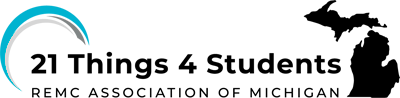 Students, TO USE THIS DOCUMENT, you MUST make a copy for yourself:Google users need to be logged into their Google email account and go to File>Make a Copy and save it to YOUR OWN Drive. Microsoft Users can use File>Download to download as a Word Document.Name:Date:   Teacher name:GDrive Presentations QUEST #QM5: Present, Publish, and ShareAs you go through the Quest, you will need to check off each step as you complete it. You will have the opportunity to learn about the following as well as be able to:If you are working with a partner or small group you will collaborate online or in person to create a presentationunderstand the features and attributes of effective presentationscreate a multimedia presentation using a variety of toolsCheck offDescriptionWatched a  short video introductionRead the Introduction, Key Vocabulary, and I Can StatementsTook the Vocabulary QuizletCheck that your presentation is completed and type of format your presentation should be saved and shared asPracticed the presentation and watched the video that applies to either the Desktop App for PowerPoint, or the Online Office 365 version.Tried out the Rehearsal option for the Desktop app: Rehearse timings, Record, or for the Online version (Rehearse with Coach)Made any changes to improve it and saved it in the file format as requested by the teacher (PDF, PPTX, .mp4 video) or presented it to others.Checked with the teacher to move to the Graduation page to take the Quiz and provide feedback through the survey.Checked this Quest off on my 21t4s roadmap